Town of Luray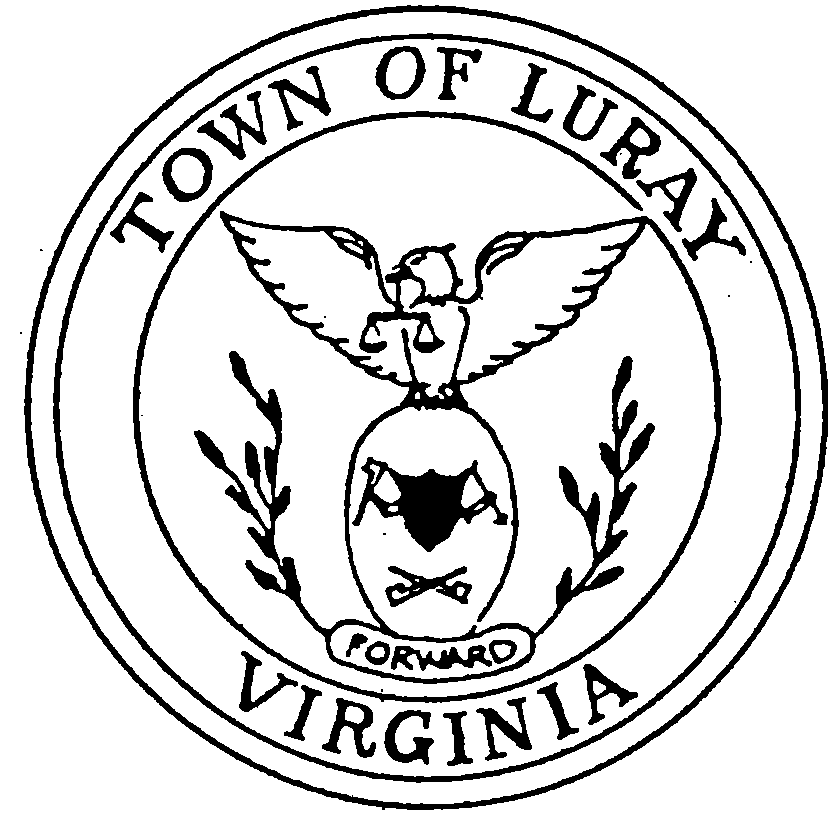 Office of the Treasurer, P.O. Box 629Luray, Virginia 22835(540) 743-5511TRANSIENT OCCUPANCY TAX REMITTANCE FORMReport for the month of ____________________, 20 ____Business Name: ________________________________________________________________Address: _____________________________________________________________________Taxpayer ID# __________________	Va. Sales Tax Registration#________________________1.	Gross receipts subject to lodging tax					$ ____________________________2.	Allowable deductions							Exempt rentals - over 30 days (Detailed attachment required to substantiate the amount being deducted)		$ ____________________________3.	Item 1 less Item 2 (a)							$ ____________________________4.	Tax (6% of item 3)							$ ____________________________5.	Penalty for late filing and payment (10% of item 4)			$ ____________________________6.	Interest for late filing and payment (12% per annum)		$ ____________________________	7.	Total tax, penalty, and interest (Sum of lines 4, 5, & 6)		$ ____________________________I swear (or affirm) that I have examined this return, that it is made in good faith, and that to the best of my knowledge and belief all entries made herein, and contained in each schedule or statement attached and made a part hereof, are true, correct, and complete, and in accordance with the law and regulations applicable hereto.___________________________________________      ___________________________________       ________________________                                 Signature				                       Title			                                     DateTAX IS DUE EACH CALENDAR MONTH ON OR BEFORE THE 20TH OF THE MONTH FOLLOWING THE MONTH IN WHICH THE TAXES ARE COLLECTED.  Return original completed form with payment to:  Town of Luray, P.O. Box 629, Luray, VA 22835.**Retain a copy for your records****Pursuant to Town Code Chapter 78- Taxation-Article VI. Transient Occupancy Tax**Town Office Use OnlyDate Paid: __________________________    Amount: _____________   Authorized Signature:  ___________________________________________